Pielikums Nr.1“Gobiņas”, Staiceles pagasts, kadastra apzīmējums 6637 006 0069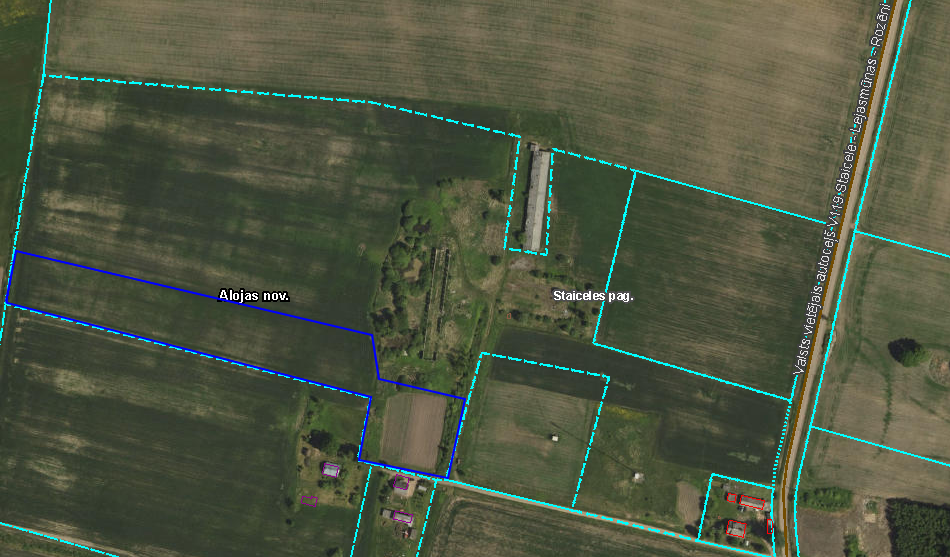 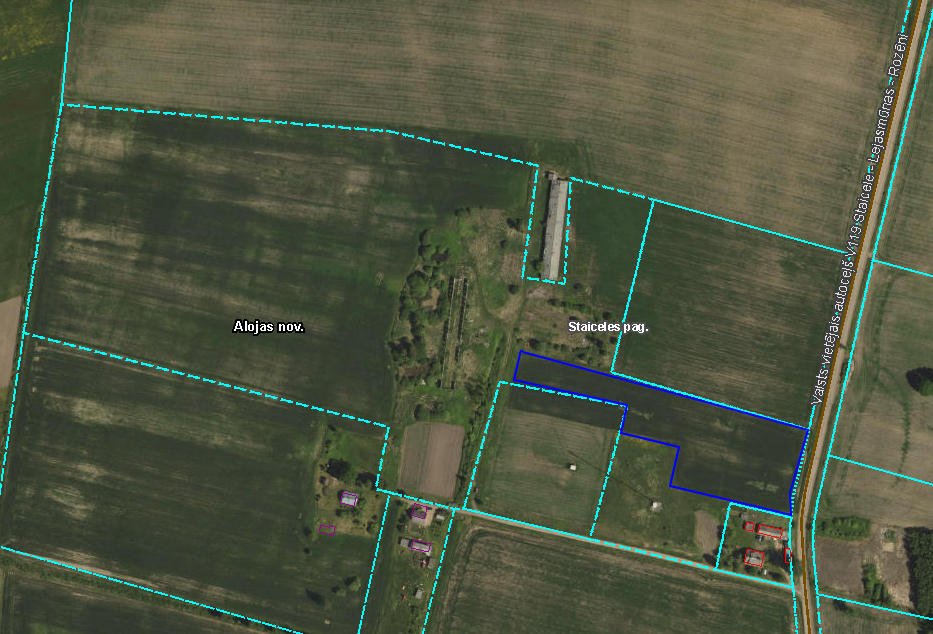 Sagatavoja: G.Meļķe-Kažoka